ТАРИФЫ НА ОБСЛУЖИВАНИЕ ФИЗИЧЕСКИХ ЛИЦВ ОФИСАХ АО БАНК «РАЗВИТИЕ-СТОЛИЦА»ОБЩИЕ ПОЛОЖЕНИЯ.АО Банк «Развитие-Столица» (далее –Банк) оставляет за собой право в одностороннем порядке вводить новые Тарифы, вносить изменения и дополнения в настоящие Тарифы, предварительно уведомив Клиентов, путем размещения информации на стендах в офисах Банка и/или на сайте Банка в информационно-телекоммуникационной сети Интернет.Комиссионное вознаграждение Банку за оказание услуг взимается без дополнительного распоряжения Клиента (на условиях заранее данного акцепта) со счета не позднее рабочего дня, следующего за днем проведения операции, если иное не установлено в Тарифах. В случае отсутствия или недостаточности денежных средств на счете комиссия может быть списана с других счетов Клиента (за исключением счетов по вкладам (депозитам)). При взимании комиссии в валюте, отличной от валюты ведения счета, для пересчета комиссионного вознаграждения применяется официальный курс иностранной валюты к валюте Российской Федерации, установленный Банком России на дату списания Банком комиссионного вознаграждения.Почтовые, телеграфные и другие расходы, возникающие у Банка при предоставлении услуг Клиентам Банка, взимаются с Клиентов дополнительно по их фактической стоимости.По отдельной договоренности с Клиентами Банк может оказывать дополнительные услуги, не предусмотренные настоящими Тарифами, размер вознаграждения за оказание этих услуг определяется на основании дополнительного соглашения.Время начала и окончания Операционного дня определяется Графиком обслуживания Клиентов в АО Банк «Развитие-Столица», который размещается на стендах в офисах Банка и/или на сайте Банка в информационно-телекоммуникационной сети Интернет.Операция подлежит исполнению только в случае достаточности средств на счетах Клиента в Банке.Банк оставляет за собой право определения банка-корреспондента при проведении платежей.При осуществлении перевода в иностранных валютах, отличных от валюты счета, комиссия взимается в валюте счета. Клиент обязуется уведомить Банк по телефону/в офисе о намерении получить со Счета / Вклада денежные средства в наличной форме не менее чем за один рабочий день до предполагаемой даты их снятия.Безналичные операции с денежными средствами и операции с наличными денежными средствами в валюте РФ и иностранных валютах, а также конверсионные операции Клиентов исполняются Банком с учетом действующих ограничений, введенных нормативными документами Банка России, Правительства РФ, Президента РФ и других уполномоченных органов. 2. ПЕРЕВОДЫ физических лиц без открытия банковского счета5. Предоставление выписок, справок, дубликатов документов и прочее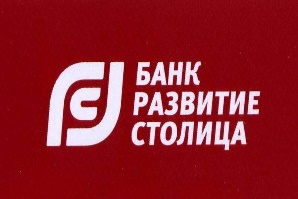 УТВЕРЖДЕНЫПравлением АО Банк «Развитие-Столица»(Протокол от 15 апреля 2024 г.)Председатель ПравленияАО Банк «Развитие-Столица»_______________________ Д.В. КлушинВведены в действие с «01» мая 2024 года1. Операции физических лиц по счетам/вкладам№Наименование операции/ услугиНаименование операции/ услугиКомиссия Банка по операциям по счетуКомиссия Банка по операциям по счетуКомиссия Банка по операциям по счетуКомиссия Банка по операциям по счету№Наименование операции/ услугиНаименование операции/ услугив рублях РФв иностранной валютев иностранной валютев иностранной валютеОткрытие и обслуживание банковского счета (вклада)Открытие и обслуживание банковского счета (вклада)Открытие и обслуживание банковского счета (вклада)Открытие и обслуживание банковского счета (вклада)Открытие и обслуживание банковского счета (вклада)Открытие и обслуживание банковского счета (вклада)Открытие и обслуживание банковского счета (вклада)1.11.1Открытие банковского счета (вклада)не взимаетсяне взимаетсяне взимаетсяне взимается1.21.2Ведение текущего банковского счета (вклада до востребования) при отсутствии клиентских операций по нему:- более 1-го года Комиссия взимается ежемесячно в последний рабочий день месяца в случае, если остаток на счете не превышает 2 000 рублей (в иностранной валюте - эквивалент 2 000 рублей)200 руб. (либо сумма в иностранной валюте, эквивалентная 200 руб.), но не более суммы остатка на счете200 руб. (либо сумма в иностранной валюте, эквивалентная 200 руб.), но не более суммы остатка на счете200 руб. (либо сумма в иностранной валюте, эквивалентная 200 руб.), но не более суммы остатка на счете200 руб. (либо сумма в иностранной валюте, эквивалентная 200 руб.), но не более суммы остатка на счете- более 2-х лет. Комиссия взимается ежемесячно в последний рабочий день месяца в случае, если остаток на счете не превышает 15 000 рублей (в иностранной валюте - эквивалент 15 000 рублей).500 руб. (либо сумма в иностранной валюте, эквивалентная 500 руб.), но не более суммы остатка на счете500 руб. (либо сумма в иностранной валюте, эквивалентная 500 руб.), но не более суммы остатка на счете500 руб. (либо сумма в иностранной валюте, эквивалентная 500 руб.), но не более суммы остатка на счете500 руб. (либо сумма в иностранной валюте, эквивалентная 500 руб.), но не более суммы остатка на счете- более 10-ти лет. Комиссия взимается ежемесячно в последний рабочий день месяца 5000 руб. (либо сумма в иностранной валюте, эквивалентная 5000 руб.), но не более суммы остатка на счете5000 руб. (либо сумма в иностранной валюте, эквивалентная 5000 руб.), но не более суммы остатка на счете5000 руб. (либо сумма в иностранной валюте, эквивалентная 5000 руб.), но не более суммы остатка на счете5000 руб. (либо сумма в иностранной валюте, эквивалентная 5000 руб.), но не более суммы остатка на счете1.31.3Обслуживание банковского счета в долларах США, евро и английских фунтах стерлингов1.--12 % годовых от суммы остатка 12 % годовых от суммы остатка 1.41.4Закрытие счетане взимаетсяне взимаетсяне взимаетсяне взимаетсяОперации с наличными денежными средствами:Операции с наличными денежными средствами:Операции с наличными денежными средствами:Операции с наличными денежными средствами:Операции с наличными денежными средствами:Операции с наличными денежными средствами:Операции с наличными денежными средствами:1.51.5Внесение наличных денежных средств на счет/ во вкладне взимаетсяне взимаетсяне взимаетсяне взимается1.61.6Выдача наличных денежных средств со счета/вклада:1.6.11.6.1Выдача наличных денежных средств со счета/вклада, на которые денежные средства поступили наличнымине взимаетсяне взимаетсяне взимаетсяне взимается1.6.21.6.2Выдача наличных денежных средств со счета/вклада, поступивших по кредитным договорам, заключенным с АО Банк «Развитие-Столица»не взимаетсяили взимается по доп. соглашениюне взимаетсяили взимается по доп. соглашениюне взимаетсяили взимается по доп. соглашениюне взимаетсяили взимается по доп. соглашению1.6.31.6.3Выдача наличных денежных средств со счета/вклада в валюте РФ в пределах сумм, зачисленных в результате конверсионной операции со счетов/вкладов, открытых в иностранной валюте внутри Банка, если ранее денежные средства поступили по кредитным договорам, заключенными с АО Банк «Развитие-Столица», вносились наличными или находились на счете более 30 днейне взимаетсяне взимаетсяне взимаетсяне взимается1.6.41.6.4Выдача наличных денежных средств со счета/вклада, поступивших с другого счета/вклада (в той же валюте) Клиента внутри Банка, если ранее эти денежные средства вносились наличными или находились на счете более 30 днейне взимаетсяне взимаетсяне взимаетсяне взимается1.6.51.6.5Выдача наличных денежных средств со счета/вклада, поступивших в качестве процентов по договору срочного вклада не взимаетсяне взимаетсяне взимаетсяне взимается1.6.61.6.6Выдача наличных денежных средств со счета/вклада в иностранной валюте в пределах сумм, зачисленных в результате конверсионной операции со счетов/вкладов, открытых в иностранной валюте внутри Банка, и на которые денежные средства поступили наличными или находились на счете более 30 днейне взимаетсяне взимаетсяне взимаетсяне взимается1.6.71.6.7Выдача наличных денежных средств со счета/вклада в иностранной валюте в пределах сумм, зачисленных в результате конверсионной операции со счетов/вкладов, открытых внутри Банка валюте РФ, и на которые денежные средства поступили наличными1.6.71.6.7- если сумма находится на счете/вкладе Клиента более 30 дней   не взимаетсяне взимаетсяне взимаетсяне взимается1.6.71.6.7- если сумма находится на счете/вкладе Клиента до 30 дней   --2 % от суммы или по доп. соглашению 2 % от суммы или по доп. соглашению 1.6.81.6.8Выдача наличных денежных средств со счета/вклада, поступивших по безналичному переводу в иных случаях, не указанных в пунктах 1.6.2-1.6.7, если сумма на счете/вкладе Клиента находится до 30 дней в зависимости от суммы снятия наличных денежных средств за календарный месяц:1.6.81.6.8- до 200 000 рублей (включительно)не взимаетсяне взимается--1.6.81.6.8- свыше 200 000 рублей до 1 000 000 рублей включительно)- до 30 000 долларов США, евро (включительно)2 % от суммы или по доп. соглашению2 % от суммы или по доп. соглашению2 % от суммы или по доп. соглашению2 % от суммы или по доп. соглашению1.6.81.6.8- свыше 1 000 000 рублей      - свыше 30 000 доллары США, евро10 % от суммы или по доп. соглашению10 % от суммы или по доп. соглашению10% от суммы или по доп. соглашению10% от суммы или по доп. соглашению1.6.91.6.9Выдача наличных денежных средств со счета/вклада, поступивших по безналичному переводу в иных случаях, не указанных в пунктах 1.6.2-1.6.8, если сумма на счете/вкладе Клиента находится более 30 дней не взимаетсяне взимаетсяне взимаетсяне взимается1.6.101.6.10Выдача наличных денежных средств со счета/вклада, поступивших в качестве платежа по аккредитиву, если Банк являлся исполняющим банком по отдельному соглашениюпо отдельному соглашениюпо отдельному соглашениюпо отдельному соглашению1.71.7Пересчет и выявление сомнительных денежных знаков кассиром банка0,1 % от суммы, мин. 300 руб.0,1 % от суммы, мин. 300 руб.0,1 % от суммы, мин. 300 руб.0,1 % от суммы, мин. 300 руб.Расчетные операции:Расчетные операции:Расчетные операции:Расчетные операции:Расчетные операции:Расчетные операции:Расчетные операции:1.81.8Зачисление денежных средств на счет/ вкладне взимаетсяне взимаетсяне взимаетсяне взимается1.91.9Внутрибанковские платежи- в пользу физического лица- в пользу Банка-не взимаетсяне взимаетсяне взимаетсяне взимаетсяне взимаетсяне взимаетсяне взимаетсяне взимается- в пользу юридических лиц, индивидуальных предпринимателей0,2 % от суммымакс. 500 руб.0,2 % от суммымакс. 500 руб.0,2 % от суммы макс. 500 китайских юаней0,2 % от суммы макс. 500 китайских юаней- в пользу юридических лиц, индивидуальных предпринимателей0,2 % от суммымакс. 500 руб.0,2 % от суммымакс. 500 руб.0,2 % от суммы макс. 5000 казахстанских тенге0,2 % от суммы макс. 5000 казахстанских тенге1.101.10Перечисление денежных средств со счета/вклада в другие кредитные организации - в пользу резидента 0,5 % от суммымин. 30 руб.макс. 500 руб.0,5 % от суммымин. 30 руб.макс. 500 руб.0,5% от суммы мин. 500 китайских юаней макс. 1500 китайских юаней0,5% от суммы мин. 500 китайских юаней макс. 1500 китайских юаней- в пользу резидента 0,5 % от суммымин. 30 руб.макс. 500 руб.0,5 % от суммымин. 30 руб.макс. 500 руб.0,5% от суммы мин. 5 000 казахстанских тенге макс. 25 000 казахстанских тенге0,5% от суммы мин. 5 000 казахстанских тенге макс. 25 000 казахстанских тенге- в пользу нерезидента0,5 % от суммымин. 100 руб.макс. 1000 руб. 0,5 % от суммымин. 100 руб.макс. 1000 руб. 0,5% от суммы мин. 500 китайских юаней макс. 1500 китайских юаней0,5% от суммы мин. 500 китайских юаней макс. 1500 китайских юаней- в пользу нерезидента0,5 % от суммымин. 100 руб.макс. 1000 руб. 0,5 % от суммымин. 100 руб.макс. 1000 руб. 0,5% от суммы мин. 5 000 казахстанских тенге макс. 25 000 казахстанских тенге0,5% от суммы мин. 5 000 казахстанских тенге макс. 25 000 казахстанских тенге1.111.11Перечисление денежных средств в оплату налогов, сборов, пошлин, страховых взносов, соответствующих им пеней и штрафов в бюджетную систему РФ и государственные внебюджетные фондыне взимаетсяне взимаетсяне взимаетсяне взимается1.121.12Перечисление денежных средств со счета с использованием платежных инструментов системы Интернет-банка (сервис ФСГ в пользу поставщиков услуг из списка, действующего на момент совершения операции)не взимаетсяне взимается--1.131.13Внесение изменений в реквизиты расчетных документов, условий платежа, отмена платежа, зачисление средств на счет Клиента по заявлению об уточнении реквизитов150 руб.150 руб.400 китайских юаней25 000 казахстанских тенге400 китайских юаней25 000 казахстанских тенге1.141.14Запросы (расследование) по платежам (по письменному запросу Клиента), в том числе по запросам банка-корреспондента и/или банка получателя, за каждый запрос150 руб. 150 руб. 250 китайских юаней15 000 казахстанских тенге250 китайских юаней15 000 казахстанских тенге1.151.15Перечисление средств с использованием сервиса срочного перевода. Комиссия взимается дополнительно к п.1.10, 1.11 500 руб.500 руб.--Конверсионные операцииКонверсионные операцииКонверсионные операцииКонверсионные операцииКонверсионные операцииКонверсионные операцииКонверсионные операции1.161.16Покупка иностранной валютыпо курсу Банкапо курсу Банкапо курсу Банкапо курсу Банка1.171.17Продажа иностранной валютыпо курсу Банкапо курсу Банкапо курсу Банкапо курсу Банка1.181.18Конверсия одной иностранной валюты в другую--по курсу Банкапо курсу Банка2. Переводы физических лиц без открытия банковского счета№Наименование операции/ услугиКомиссия Банка по операциямКомиссия Банка по операциям№Наименование операции/ услугив рублях РФв иностранной валюте2.1Перечисление денежных средств в пользу юридических и физических лиц 0,5 % от суммымин. 100 руб.макс. 1000 руб.-2.2Внутрибанковский перевод денежных средств в пользу юридических лиц, с которыми у Банка заключено дополнительное соглашение о приеме переводов не взимается-2.3Выплата переводов наличными денежными средствами2 % от суммы-2.4Запросы по платежам клиентов150 руб. -4. Расчеты по аккредитивам на территории РФ№Наименование операции/ услугиКомиссия Банка по операциям4.1Расчеты по аккредитивам в случае, если Банк является банком-эмитентом:Расчеты по аккредитивам в случае, если Банк является банком-эмитентом:4.1.1Открытие аккредитива;0,2 % от суммы аккредитива, мин. 1000 руб. или по доп. соглашению4.1.2Увеличение суммы аккредитива;0,2 % от суммы увеличения аккредитива, мин. 500 руб. или по доп. соглашению4.1.3Другие изменения, дополнения условий аккредитива;500 руб. за каждое изменение, дополнение4.1.4Отзыв аккредитива до истечения срока его действия.500 руб.4.2Расчеты по аккредитивам в случае, если Банк является исполняющим банком:Расчеты по аккредитивам в случае, если Банк является исполняющим банком:4.2.1Прием, проверка и пересылка документов по аккредитиву0,2 % от суммы аккредитива, мин. 1000 руб. или по доп. соглашению4.2.2Платеж по аккредитивукомиссия не взимается4.2.3Отзыв аккредитива до истечения срока его действия500 руб.4.2.4Изменение, дополнение условий аккредитива500 руб. за каждое изменение, дополнение4.2.5Авизование аккредитива, увеличения суммы аккредитива0,1 % от суммы аккредитива/суммы увеличения, мин. 1500 руб., макс. 5000 руб.4.2.6Авизование изменений, дополнений условий аккредитива500 руб. за каждое изменение, дополнение5. Предоставление выписок, справок, дубликатов документов и прочее№Наименование операции/ услугиНаименование операции/ услугиКомиссия Банка по операциям5.15.1Предоставление выписокне взимается5.25.2Предоставление документа о наличии и состоянии Счета (за каждый документ)150 руб.5.35.3Предоставление документа о наличии и состоянии Счета на английском языке (за каждый документ)300 руб.5.45.4Предоставление документа по операциям по счетам Клиента (за каждый документ)300 руб.5.55.5Выдача дубликатов приложений к выпискам на основании письменного запроса Клиента (за каждый документ):- сроком давности до трех месяцев50 руб.- сроком давности от трех месяцев150 руб.5.65.6Предоставление документов по закрытым счетам Клиентов Банка на основании их письменных запросов (за каждый документ)300 руб.5.75.7Предоставление документа/дубликата документа на основании письменного запроса Клиента по операции с наличными денежными средствами (за каждый документ)300 руб.